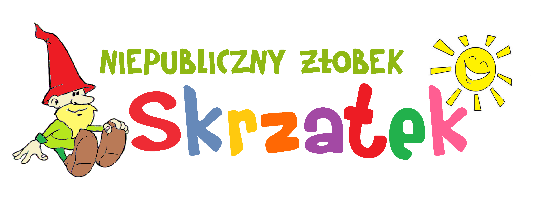 Wyprawka dla Dziecka w Żłobku powinna zawierać: Szczoteczkę do zębów, pastę (podpisana)Ubranie na zmianę – 3 kompletyChustka/czapka na głowę chroniąca przed słońcem, wiatremJeden podpisany worek na brudne ubranka (imię, nazwisko, przeznaczenie) Pidżamkę Chusteczki nawilżające do wycierania buzi/pupyKapcie (np. na rzepy lub wciągane)2 ŚliniaczkiPieluchy jednorazowe Kremy, maść  1 Butelka do mleka (wyparzona, jeśli dziecko korzysta) 1 Butelka do soczku/wody/herbatki (wyparzona, jeśli dziecko korzysta)Nie przynosimy ! słodyczydrogich zabawek i innych sprzętów (mogących ulec zniszczeniu)niebezpiecznych przedmiotów (mogących zagrażać dzieciom): spinek, kolczyków, klipsów, broszek itp.Dziękujemy 